Burlington Danes Academy 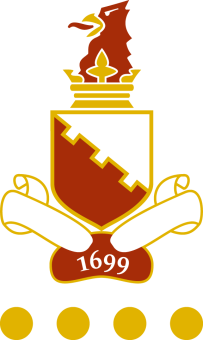 Head of Psychology (TLR 1B)This is a fantastic opportunity to lead the Psychology provision in an ‘outstanding’ schoolArk Burlington Danes Academy is a non-selective 11-18 comprehensive school. The academy opened in September 2006 and has made rapid progress to become a highly successful and over-subscribed local school. In its 2013 OFSTED inspection Burlington Danes was rated ‘Outstanding’ in every category.We are looking for an outstanding Head of Psychology with a commitment to academic excellence and helping every child succeed, who will be responsible for teaching and learning in this subject. This is perfect opportunity for an ambitious practitioner who is ready to progress their career into a leadership position.   This is an excellent opportunity to join an extremely well-led faculty, one of the most successful in the school.  Our teachers are highly effective at diagnosing individual students’ strengths and weaknesses and targeted intervention, rooted in data analysis, is extremely strong and makes a real difference. Candidates must have a demonstrable commitment to outstanding results and the ability to lead, inspire and motivate others.   The Head of Psychology will lead our successful and committed psychology team to even greater heights than those attained last year. You will need experience of successful teaching to A level as well as the drive and commitment to move science teaching, learning and progress forward and respond to academy targets. Strong leadership and team-building skills are essential. The ideal candidate will:have experience of teaching at an outstanding levelhave demonstrable evidence of raising attainment in an urban, multicultural setting   be committed to Ark’s ethos of high expectations and no excuseshave the resolve to make a real difference to the lives of pupilspossess a strong desire to develop an outstanding department by creating a culture where learning is greatly valued by all  have experience of working in a challenging classroom environment, implementing and developing schemes to improve behaviour 	 have the resolve to make a real difference to the lives of pupils be committed to Burlington Danes Academy’s ethos of high expectations and no excuses.The successful candidate will have the opportunity to:join a network of Ark academies and gain access to an exclusive range of benefits including reduced gym membership and a comprehensive CPD provision If you share in our commitment to excellence, we want to hear from you.  For information about the school, please go to www.burlingtondanes.org. Visits to the academy before application submission are welcomed. Please contact Julia Morson on 0208 735 4972 or email Julia.morson@burlingtondanes.org  to arrange this.To apply, please complete the online application by visiting: https://goo.gl/6MLRh2.  Please complete your application by 11am on Wednesday 22nd March 2017Applications will be reviewed on an ongoing basis so early applications are encouraged.If you have any technical issues, please contact the recruitment team on 0203 116 6345 or email recruitment@arkonline.org. Location:	 	Ark Burlington Danes Academy, Wood Lane, London W12 0HRClosing Date: 	11am on Wednesday 22nd March 2017Start Date: 		September 2017Salary: 		Ark MPS/UPS (Inner London) £28,799– £47,998 depending on 			experience, plus TLR 1B (£9378)Ark is committed to safeguarding children; successful candidates will be subject to an enhanced Disclosure and Barring Service check.Job Description: Head of PsychologyStart date:		September 2017Salary:		 	Ark MPS/UPS (Inner London) £28,799– £47,998 depending on 			experience, plus TLR 1B (£9378)The RoleTo develop, lead and manage the exceptionally effective delivery of an outstanding psychology curriculum to ensure all our pupils make excellent progress.Key ResponsibilitiesBe held accountable for the progress of all pupils in Psychology learning across the schoolConstantly improve the quality of teaching and learning, where necessary holding teachers to accountLead the design and implementation of the psychology curriculum and assessment including controlled assessment and examinationsBe a role model of outstanding teaching in the departmentObserve, mentor and provide guidance to teachers in the department.Outcomes and ActivitiesTeaching and LearningMeticulously plan and teach engaging and challenging lessons that pave the way for success in school and lifeMeet the needs of all learners by consistently planning and teaching carefully differentiated lessonsSet and mark appropriate homeworkUse regular, measurable and significant assessments of their teachingComplete all reporting on timeClosely monitor progress and attainment of their pupils and use it to inform their teaching Provide content for and where necessary deliver high quality pupil interventions with direction from SLT member responsible for behaviour. Ensure that all pupils achieve or exceed academy targetsMaintain regular and productive communication with parents about their child’s progress, behaviour and development, including attending after school parent meetings as required Organize and participate in exciting and motivating trips and events.Leadership of subject Develop innovative schemes of work which are inspiring for learners and teachers alike and feed into standards based assessments Produce half termly assessments with marks schemesEnsure assessments are moderated internally and externallyEnsure end of year assessments reflect each pupil’s overall level which is both externally valid and provides an accurate baseline for the next academic year Analyse progress and attainment data to make data-driven changes to curriculum design, and pupil interventionsWork in collaboration with colleagues to ensure pupils receive high quality interventionsThrough regular observation and feedback, mentor subject teachers to ensure excellent teaching and learning in all lessonsEnsure that classroom teachers are utilising best pedagogical practice for their subjectConduct half termly evaluations of the quality of teaching and learning of individual classes and as a department, agreeing implementing and holding teachers to account to changes to teaching and learningCreate and sustain a positive department culture, where teammates feel collectively supported and developed.OtherUndertake professional development as agreed with school leadersPerform additional duties and tasks required for the effective operation of the schoolUndertake other various responsibilities as directed by the Principal.Person Specification: Head of PsychologyQualification criteriaQualified to degree level and above Qualified to teach in the UK Right to work in the UK ExperienceExperience of raising attainment in a challenging schoolEvidence of continually improving the teaching and learning of their subject though schemes coaching or staffSkills and attributesWe are looking for these skills and attributes or at the very least, a clear, demonstrable capacity to develop them: LeadershipEffective team worker and leaderHigh expectations for accountability and consistencyVision aligned with Ark’s high aspirations and high expectations of self and othersGenuine passion and a belief in the potential of every studentMotivation to continually improve standards and achieve excellenceCommitment to the safeguarding and welfare of all pupils. Teaching and LearningExcellent classroom practitionerEffective and systematic behaviour management, with clear boundaries, sanctions, praise and rewardsHas good communication, planning and organisational skillsDemonstrates resilience, motivation and commitment to driving up standards of achievementCommitment to regular and on-going professional development and training to establish outstanding classroom practice. Communication skillsThe ability to listen and communicate effectivelyEmpathy and the ability to understand the needs, aspirations and motivation of diverse individuals and groupsThe ability to influence and motivate othersProblem solving Identify, analyse and resolve problems and issuesDevelop plans with concrete outcomes and effective solutionsEvaluate results and identify necessary actionsMake fact-based decisions. Resilience Sustain energy, optimism and motivation in the face of pressure and setbacksStay calm in difficult situations and maintain clarity of visionBe adaptable in the face of adversity. Results and learning orientation Commitment to ongoing improvement and learningA passion for teaching subjectFocus on achieving challenging goals and resultsResourcefulness and flexibility in delivering outcomes. OtherThis post is subject to an enhanced DBS disclosure.Ark is committed to safeguarding and promoting the welfare of children and young people in our academies.  In order to meet this responsibility, we follow a rigorous selection process. This process is outlined here, but can be provided in more detail if requested. All successful candidates will be subject to an enhanced Disclosure and Barring Service check.